近期，电力能源事业部受青岛某供热有限公司邀请，对其公司热力管网开展全面检验工作。热力管网是从锅炉房、直燃机房、供热中心等出发，从热源通往建筑物热力入口的供热管道。由于热力管道是高温液体或高温气体输送管道，管道发生泄漏时，后果严重，因此热力管道的好坏与公共安全、经济效益和能耗都有很大关系。生活中的这些供热管道一般埋在地下，多年来经受各种腐蚀等损伤，为了避免事故，热力管道的检验非常重要。电力能源事业事业部为适应新形势，抢抓新机遇，促进新业务发展。收到企业报检后，决定成立4人检验小组开展本次检验工作。他们实地考察制定了针对性的检验方案，对检验内容做了具体内容划分和时间表。在检验期间，检验人员战高温，斗蚊虫，跨丛林，躲雨水，他们积极探索破解新的难题，化解风险。受台风“梅花”影响，青岛普降暴雨。但在雨过天晴的第二天，检验人员就开始踏着泥泞的地面加班加点，势必将因台风耽误的工期追回来，确保供热企业能按期上水调试。这也赢得了使用单位的高度赞扬，为以后业务的合作打下了坚实的基础。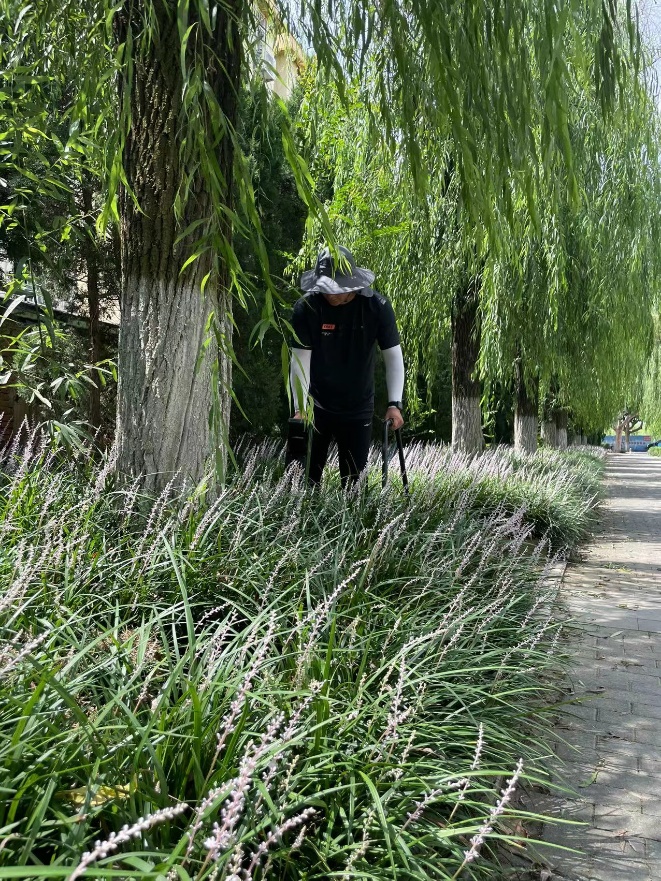 